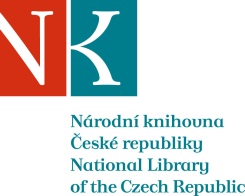 Zpráva ze zahraniční služební cestyJméno a příjmení účastníka cestyMarija VlašićPracoviště – dle organizační strukturySlovanská knihovna 4.2.1Pracoviště – zařazeníOddělení doplňování fondu Důvod cestyKnižní veletrh ve Skopji – akvizice knih pro SLKMísto – městoSkopje Místo – zeměMakedonieDatum (od-do)8.-12.4.2014 Podrobný časový harmonogram8. 4. Cesta Praha-Vídeň-Skopje9. 4. Schůzky s novými partnery v institucích Institut za makedonski jezik, Institut za makedonska literatura a Institut za nacionalna istorija. Odpoledne návštěva veletrhu a schůzka s dodavatelem Makedonika litera.10. 4. Schůzka s partnery v instituci Narodna i univerzitetska biblioteka Kliment Ohridski, poté s partnery v instituci Makedonska akademija na naukite i umetnostite. Nákup knih na veletrhu. 11. 4. Nákup knih na veletrhu. Schůzka s ředitelem Matice makedonské. 12. 4. Návrat do ČR; Skopje-Vídeň-PrahaSpolucestující z NK---Finanční zajištěníNK ČR Cíle cestyPracovní pobyt. Akvizice knih pro fond SLK od partnerských institucí, dárců a nákupem na knižním veletrhu. Návštěva partnerských institucí, se kterými SLK spolupracuje a měla by zájem spolupracovat.Plnění cílů cesty (konkrétně)Akvizice knih pro fond SLK na knižním veletrhu a v partnerských institucích. Návštěva dosavadních (NUB Kliment Ohridski, MANU) a nových partnerů SLK (Institut za makedonski jezik, Institut za makedonska literatura, Institut za nacionalna istorija, Matica makedonska).Program a další podrobnější informace---Přivezené materiályzakoupeno 180 sv., výměnou a darem obdrženo 90 sv. knih.Datum předložení zprávy2. 5. 2014Podpis předkladatele zprávyPodpis nadřízenéhoVloženo na IntranetPřijato v mezinárodním oddělení